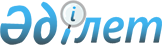 Жаңаөзен қалалық мәслихатының 2015 жылғы 30 наурыздағы № 37/304 "Жаңаөзен қаласында аз қамтамасыз етілген отбасыларға (азаматтарға) тұрғын үй көмегін көрсету Қағидасын бекіту туралы" шешіміне өзгерістер мен толықтырулар енгізу туралы
					
			Күшін жойған
			
			
		
					Маңғыстау облысы Жаңаөзен қалалық мәслихатының 2018 жылғы 6 тамыздағы № 22/282 шешімі. Маңғыстау облысы Әділет департаментінде 2018 жылғы 24 тамызда № 3701 болып тіркелді. Күші жойылды - Маңғыстау облысы Жаңаөзен қалалық мәслихатының 28 наурыздағы 2024 жылғы № 14/112 шешімімен.
      Ескерту. Күші жойылды - Маңғыстау облысы Жаңаөзен қалалық мәслихатының 28.03.2024 № 14/112 (алғашқы ресми жарияланған күнінен кейін күнтізбелік он күн өткен соң қолданысқа енгізіледі) шешімімен.
      Қазақстан Республикасының 2001 жылғы 23 қаңтардағы "Қазақстан Республикасындағы жергілікті мемлекеттік басқару және өзін - өзі басқару туралы" Заңына және Қазақстан Республикасы Үкіметінің 2018 жылғы 4 мамырдағы № 237 "Тұрғын үй көмегін көрсету ережесін бекіту туралы" Қазақстан Республикасы Үкіметінің 2009 жылғы 30 желтоқсандағы № 2314 қаулысына өзгеріс пен толықтырулар енгізу туралы" қаулысына сәйкес, Жаңаөзен қалалық мәслихаты ШЕШІМ ҚАБЫЛДАДЫ:
      1. Жаңаөзен қалалық мәслихатының 2015 жылғы 30 наурыздағы № 37/304 "Жаңаөзен қаласында аз қамтамасыз етілген отбасыларға (азаматтарға) тұрғын үй көмегін көрсету Қағидасын бекіту туралы" шешіміне (нормативтік құқықтық актілерді мемлекеттік тіркеу Тізілімінде № 2699 болып тіркелген, 2015 жылғы 14 мамырдағы № 20 "Жаңаөзен" газетінде жарияланған) келесідей өзгерістер мен толықтырулар енгізілсін:
      Жаңаөзен қаласында аз қамтамасыз етілген отбасыларға (азаматтарға) тұрғын үй көмегін көрсету Қағидасында:
      1 тармақта:
      7) тармақша жаңа редакцияда жазылсын:
      "7) "Азаматтарға арналған үкімет" мемлекеттік корпорациясы" коммерциялық емес акционерлік қоғамы (бұдан әрі – Мемлекеттік корпорация) – Қазақстан Республикасының заңнамасына сәйкес мемлекеттік қызметтер көрсету, "бір терезе" қағидаты бойынша мемлекеттік қызметтер көрсетуге өтініштер қабылдау және олардың нәтижелерін көрсетілетін қызметті алушыға беру жөніндегі жұмысты ұйымдастыру, сондай-ақ электрондық нысанда мемлекеттік қызметтер көрсетуді қамтамасыз ету үшін Қазақстан Республикасы Үкіметінің шешімімен құрылған заңды тұлға;";
      мынадай мазмұндағы 3-1 және 3-2 тармақтармен толықтырылсын:
      "3-1. Отбасы (азамат) (не нотариат куәландырған сенімхат бойынша оның өкілі) тұрғын үй көмегін тағайындау үшін Мемлекеттік корпорацияға немесе "электрондық үкімет" веб-порталына тоқсанына бір рет жүгінуге құқылы.
      3-2. Құжаттарды қарау және тұрғын үй көмегін көрсету туралы шешім қабылдау немесе бас тарту туралы дәлелді жауап беру мерзімі Мемлекеттік корпорациядан құжаттардың толық топтамасын алған күннен бастап сегіз жұмыс күнін құрайды.";
      7 - тармақ жаңа редакцияда жазылсын:
      "7. Отбасы (азамат) (не нотариат куәландырған сенімхат бойынша оның өкілі) тұрғын үй көмегін тағайындау үшін Мемлекеттік корпорацияға және/немесе "электрондық үкімет" веб-порталы арқылы келесідей құжаттарды қоса ұсынып, өтініш береді:
      1) өтініш берушінің жеке басын куәландыратын құжат (жеке басын сәйкестендіру үшін түпнұсқасы беріледі);
      2) отбасының табысын растайтын құжаттар. Тұрғын үй көмегін алуға үмiткер отбасының (Қазақстан Республикасы азаматының) жиынтық табысын есептеу тәртiбiн тұрғын үй қатынастары саласындағы уәкілетті орган айқындайды;
      3) өтініш берушінің тұрғылықты тұратын жерiнен мекенжай анықтамасы (тиісті мемлекеттік ақпараттық жүйелерден алынатын мәліметтерді қоспағанда);
      4) жылжымайтын мүлiктiң болуы (болмауы) туралы анықтама (тиісті мемлекеттік ақпараттық жүйелерден алынатын мәліметтерді қоспағанда);
      5) зейнетақы аударымдары туралы анықтама (тиісті мемлекеттік ақпараттық жүйелерден алынатын мәліметтерді қоспағанда);
      6) жұмыс орнынан немесе жұмыссыз адам ретінде тіркелуі туралы анықтама;
      7) балаларға және асырауындағы басқа да адамдарға алименттер туралы мәліметтер;
      8) банктік шоты;
      9) тұрғын үйді (тұрғын ғимаратты) күтіп ұстауға арналған ай сайынғы жарналардың мөлшері туралы шоттар;
      10) коммуналдық қызметтерді тұтынуға арналған шоттар;
      11) телекоммуникация қызметтері үшін түбіртек-шот немесе байланыс қызметтерін көрсетуге арналған шарттың көшірмесі;
      12) жеке тұрғын үй қорынан жергілікті атқарушы орган жалдаған тұрғын үйді пайдаланғаны үшін жергілікті атқарушы орган берген жалдау ақысының мөлшері туралы шот.
      Осы тармақта көзделмеген құжаттарды талап етуге жол берілмейді.
      Отбасы (азамат) (не нотариат куәландырған сенімхат бойынша оның өкілі) қайта өтініш берген кезде осы Қағиданың 7-5 тармағында көзделген жағдайды қоспағанда, отбасының табыстарын растайтын құжаттарды және коммуналдық шығыстарға арналған шоттарын ғана ұсынады.";
      мынадай мазмұндағы 7-1, 7-2, 7-3, 7-4, 7-5 және 7-6 тармақтармен толықтырылсын:
      "7-1. Мемлекеттік корпорация арқылы құжаттар қабылданған кезде көрсетілетін қызметті алушыға тиісті құжаттардың қабылданғаны туралы қолхат беріледі.
      7-2. Осы Қағиданың 7 - тармағында көзделген құжаттар топтамасы толық ұсынылмаған жағдайда, Мемлекеттік корпорацияның қызметкері құжаттарды қабылдаудан бас тарту туралы қолхат береді.
      7-3. "Электрондық үкімет" веб-порталы арқылы өтініш жасаған жағдайда көрсетілетін қызметті алушының "жеке кабинетіне" мемлекеттік көрсетілетін қызмет көрсетуге сұрау салуының қабылдағаны туралы мәртебе, сондай-ақ мемлекеттік көрсетілетін қызметтің нәтижесін алу күні мен уақыты көрсетіле отырып, хабарлама жіберіледі.
      7-4. Мемлекеттік корпорация өтінішті ақпараттық жүйе арқылы қабылдайды және оны тұрғын үй көмегін тағайындауды жүзеге асыратын уәкілетті органға жібереді.
      7-5. Уәкілетті орган отбасы (азамат) (не нотариат куәландырған сенімхат бойынша оның өкілі) ұсынған құжаттардың және (немесе) олардағы деректердің (мәліметтердің) дұрыс емес екенін анықтау негізінде тұрғын үй көмегін беруден бас тартады және өтініш берілген күннен бастап 5 (бес) жұмыс күні ішінде өтініш берушіге "электрондық үкімет" веб-порталы не Мемлекеттік корпорация арқылы дәлелді бас тартуды жібереді.
      7-6. Тұрғын үй көмегін тағайындау туралы шешімді не қызметті көрсетуден бас тарту туралы дәлелді жауапты тұрғын үй көмегін тағайындауды жүзеге асыратын уәкілетті орган қабылдайды. Тұрғын үй көмегін тағайындау туралы хабарлама не тағайындаудан бас тарту туралы дәлелді жауап Мемлекеттік корпорацияға немесе электрондық құжат ретінде "жеке кабинетке" жіберіледі.".
      2. Осы шешімнің орындалуын бақылау Жаңаөзен қалалық мәслихатының білім беру, денсаулық сақтау, мәдениет, спорт, экология, қоғамдық қауіпсіздік және әлеуметтік қорғау мәселелері жөніндегі тұрақты комиссиясына жүктелсін (комиссия төрағасы М.Сарыев).
      3. "Жаңаөзен қалалық мәслихатының аппараты" мемлекеттік мекемесі (аппарат басшысының уақытша міндетін атқарушы А.Қадыров) осы шешімнің әділет органдарында мемлекеттік тіркелуін, оның Қазақстан Республикасы нормативтік құқықтық актілерінің эталондық бақылау банкінде және бұқаралық ақпарат құралдарында ресми жариялануын қамтамасыз етсін.
      4. Осы шешім әділет органдарында мемлекеттік тіркелген күннен бастап күшіне енеді және ол алғашқы ресми жарияланған күнінен кейін күнтізбелік он күн өткен соң қолданысқа енгізіледі.
      "КЕЛІСІЛДІ"
      "Жаңаөзен қалалық жұмыспен қамту 
      және әлеуметтік бағдарламалар бөлімі"
      мемлекеттік мекемесінің басшысы
      Б.Маркашова 
      7 тамыз 2018 жыл
					© 2012. Қазақстан Республикасы Әділет министрлігінің «Қазақстан Республикасының Заңнама және құқықтық ақпарат институты» ШЖҚ РМК
				
      Сессия төрағасы 

А.Қарамұрзаев

      Қалалық мәслихат хатшысы 

С.Мыңбай
